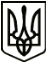 МЕНСЬКА МІСЬКА РАДА                                          ВИКОНАВЧИЙ КОМІТЕТПРОЄКТ РІШЕННЯ25 лютого 2021 року                            м. Мена                                 №Про передачу майна в оперативне управління Відділу освіти Менської міської ради та господарське відання КП «Менакомунпослуга» З метою належного та ефективного управління майном громади, керуючись статтями 136, 137 Господарського кодексу України,  Законом України «Про місцеве самоврядування в Україні», Порядком передачі майна, що є комунальною власністю Менської міської територіальної громади виконавчим органам ради,  комунальним підприємствам, установам, закладам на правах господарського відання або оперативного управління, затвердженим рішенням 8 сесії Менської міської ради 8 скликання від 30 липня 2021 року № 396 виконавчий комітет Менської міської ради ВИРІШИВ:	1. Припинити право оперативного управління Відділу культури Менської міської ради на майно, що належить до комунальної власності Менської міської територіальної громади, а саме:- Копир CANON IR – 1133 – 1 шт.;- Контейнер для вторинної сировини – 3 шт.;- Тример бензиновий SADKO – 1 шт.;- Бензопила VS 2345 MEGA – 1 шт.;- Туалет дерев`яний  - 2 шт.;- Сітка волейбольна – 1 шт.	2. Передати в оперативне управління  Відділу освіти Менської міської ради  майно, зазначене в додатку 1 до даного  рішення, що належить до комунальної власності Менської міської територіальної громади, з метою належного та ефективного його використання.	3. Передати в  господарське відання Комунального підприємства «Менакомунпослуга» Менської міської ради майно, зазначене в додатку 2 до даного  рішення, що належить до комунальної власності Менської міської територіальної громади, з метою належного та ефективного його використання.	4. Приймання-передачу майна здійснити комісії, яка створюється  наказом начальника Відділу культури Менської міської ради.	5. Доручити міському голові Г.А. Примакову:- затвердити акти приймання-передачі майна;- укласти договори на закріплення майна, зазначеного в  додатках 1, 2 до  рішення,  на праві оперативного управління за Відділом освіти Менської міської ради та на праві господарського відання за Комунальним підприємством «Менакомунпослуга» Менської міської ради.		6. Контроль за виконанням рішення покласти на заступника міського голови з питань діяльності виконавчих органів ради В.В. Прищепу.Міський голова	  Геннадій ПРИМАКОВ